 Základní škola Měcholupy, okres Lounyč.p. 2, 439 31 MěcholupyIČO 61357430VÝROČNÍ ZPRÁVA ŠKOLNÍ ROK 2020 – 2021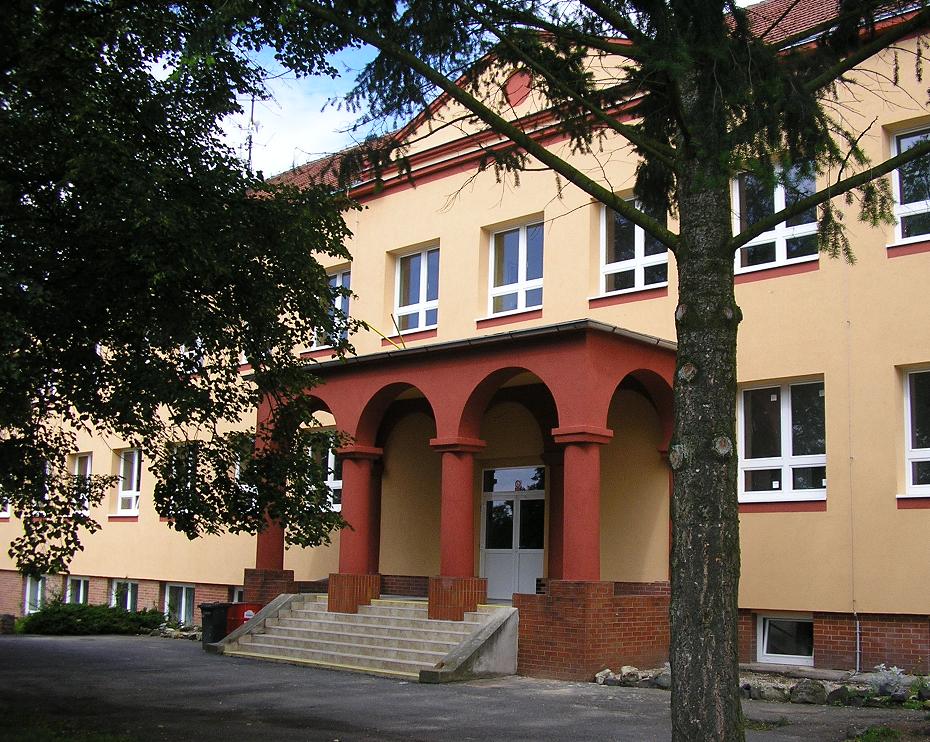 Zpracovala: Mgr. Klára Cíglová ( ředitelka školy ke dni 31.8.2021)a) základní údaje o škole, jimiž jsou název, sídlo, charakteristika školy, zřizovatel školy, údaje o vedení školy, adresa pro dálkový přístup, údaje o školské radě,Základní údaje o škole:Základní škola Měcholupy, okres Lounyč.p. 2439 31 MěcholupyŘeditelka: Mgr. Klára CíglováPrávní forma: příspěvková organizaceIČO: 61357430IZO: 061357430Resortní identifikátor ředitelství školy (REDIZO): 600082946Telefon: 415722512 (ředitelna)Fax:       415722512elektronická adresa podatelny info@zsmecholupy.czidentifikátor datové schránky mbrgyu7další možnost elektronické komunikace ciglova@zsmecholupy.czE-mail: info@zsmecholupy.czwww stránky: www.zsmecholupy.czZřizovatel školy:Městys MěcholupyMěcholupy 12439 31 MěcholupyStarostka: Ing. Doris ČerníkováIČO: 265233Telefon: 415722536 (podatelna,spojovatelka)Fax:       415722536E-mail: obecniurad@mecholupy-sc.czwww stránky:  www.mecholupy-sc.czCharakteristika školy:Základní škola Měcholupy, okres Louny, č.p. 2 je úplná základní škola s prvním a druhým stupněm. Kapacita školy je 270 žáků. Poskytuje základní vzdělávání žákům 1. až 9. ročníku. Počet tříd školy je 9 tříd. Součástí školy je školní družina, která poskytuje zájmové vzdělání 60 žákům, školní klub a školní jídelna, ve které se stravuje kolem 130 žáků.Školská rada:Složení školské rady bylo zvoleno v září 2020. Rada pracuje ve složení 3 členů:Zástupce školy: Mgr. Gondeková HelenaZástupce rodičů: Mgr. Brejchalová MarieZástupce jmenovaný zřizovatelem: Uldrich Tomáš Předsedou školské rady byla zvolena paní Mgr. Gondeková Helenab) přehled oborů vzdělání, které škola vyučuje v souladu se zápisem ve školském rejstříku,1. Školní vzdělávací program pro základní vzdělávání-Tvořivá školac) rámcový popis personálního zabezpečení činnosti školy,Pedagogický sbor Mgr. Cíglová Klára                    			ředitelka školySylvie Kučerová					asistentka ředitelkyMgr. Helena Gondeková 				učitelka 1. stupněMgr. Jiří Polák 					učitel 2. stupně	Mgr. Lucie Městecká                			učitelka 1. stupněIng. Drahomíra Kolouchová				učitelka 2. stupněMgr. Zuzana Lalíková			              	učitelka 1. stupněMgr. Eliška Maděrová					učitelka 2. stupněMgr. Zuzana Marešová    		 		učitelka 1. stupněBc. Anna Cíglová             				učitelka 2. stupněMgr. Marie Brejchalová				učitelka 2. stupněMgr.Stanislava Dlouhá				učitelka 2. stupněAlena Půtová                                                                   učitelka 1. stupněBc. Šárka Nastoupilová				vychovatelkaPavlína Havlová, DiS					vychovatelkaBc. Sabina Nováková   				asistentka pedagogaKrohová Monika					asistentka pedagogaTHPLenka Kindermanová			 		hospodářka + vedoucí ŠJSprávní zaměstnanciHana Svítková						uklízečkaLenka Kostelníková					uklízečkaPavel Exner                                                                       domovníkŠkolní jídelnaMartina Cibulková						vedoucí kuchařkaAlena Šarkoziová						pomocná kuchařkaKvalifikace pedagogických pracovníků školyd) údaje o přijímacím řízení nebo o zápisu k povinné školní docházce a následném přijetí do školyDne 12.10.2020 byly vládním nařízením z důvodu koronavirové pandemie uzavřeny školy všech stupňů vzdělávání. Zápis k povinné školní docházce se konal v týdnu od 6. dubna a 9. dubna 2021 online formou v elektronické podobě.K zápisu se dostavilo celkem 20 zákonných zástupců s potřebnou dokumentací bez dětí.Do prvního ročníku bylo přijato ze zapsaných dětí přijato 15.O odklad školní docházky požádal: 5Balog Kevin, Libořice 31- odklad povolenHrdlička Matyáš, Libořice 111- odklad povolenLacko Dušan, Měcholupy 110 - odklad povolenSoukup Filip, Libořice 44- odklad povolenTábor Josef, Měcholupy 92 – odklad povolene) údaje o výsledcích vzdělávání žáků podle cílů stanovených školními vzdělávacími programy a podle poskytovaného stupně vzdělání včetně výsledků závěrečných zkoušek, maturitních zkoušek a absolutoriíviz. Přílohaf) údaje o prevenci sociálně patologických jevů Základní škola Měcholupy, č.p. 2, 439 31 MěcholupyEvaluace Minimálního preventivního programu I. pololetí  2020/2021            Během I. Pololetí školního roku 2020/2021 byly v rámci všeobecné prevence realizovány četné aktivity, vycházející z učebních plánů, zaměřené na zvyšování sebevědomí žáků, komunikativní dovednosti, konstruktivní řešení problémů, schopnost klást otázky a vyjádřit svůj názor, řešení stresu, učení vzájemné pomoci, schopnost říci si o pomoc a vědomí, kam a v jakých záležitostech se obrátit, vyrovnání se s neúspěchem, obrana před manipulací, předávání informací.            Ve škole je stále větší procento dětí pocházející z málo podnětného rodinného prostředí. Je stále častější, že rodina si na vlastní dítě nachází stále méně času a nevěnují mu náležitou péči. V rodinách velmi často chybí jasně stanovené mantinely v chování dětí, ze strany rodičů chybí jejich důsledná kontrola. To následně vede k tomu, že žáci nerespektují pravidla slušného chování k dospělé osobě. V některých rodinách mají rodiče samotní problém vzájemně komunikovat a děti se to od nich učí a tyto návyky si s sebou přinášejí do školy. V některých případech je špatná spolupráce s rodiči, např. kryjí záškoláctví. Dalším problémem jsou vztahy mezi dětmi, nesnášenlivost mezi žáky, náznaky šikany, vulgární vyjadřování. Rok od roku se stupňuje vulgární vyjadřování žáků směrem k vyučujícím a dospělým, které v některých případech nese znaky šikany.             Vyučující sledují chování dětí, v případě potřeby okamžitě zasahují, situaci řeší. Na I. i II. stupni jsou zavedeny třídnické hodiny min. 1 x za měsíc, častěji dle potřeby. Pokračuje úzká spolupráce vyučujících navzájem, s vedením školy, výchovné poradkyně a školní metodičky prevence se zákonnými zástupci, spolupráce s organizacemi a odborníky, kteří se podílejí na prevenci rizikového chování (PPP Žatec, OSPOD, SVP, SPC). Všichni pedagogičtí pracovníci se při své práci snaží zamezit řešení sporů mezi dětmi přiměřenými prostředky, vyžadují dodržování pravidel společenského chování a školního řádu, zaměřují se na vytváření příznivého klimatu ve třídách a na budování pozitivní atmosféry a bezpečného prostředí ve škole.                       V oblasti prospěchu byli ve třídách v I. pololetí žáci s vyznamenáním, ale jsou i žáci, kteří učivo nezvládli a byli hodnoceni známkami nedostatečnými a to (viz hodnocení VP) na základě výsledků žáků z prezenční výuky v září, prosinec a distanční výuky. Učitelé přihlédli i ke snaze dětí v období výuky na dálku a k jejich výsledkům. Současně zohlednili rozdílné podmínky pro distanční vzdělávání v rodinách, aby nikoho nepoškodili. Výuka žáků v on-line prostředí je na mnohem lepší úrovni. Několika žákům byly zapůjčené tablety a počítače. Způsoby výuky se lišily podle věku žáků. Současně maximálně fungovala komunikace mezi kantory a rodiči.Od 12.10.2020 byla z nařízení vlády započata distanční výuka, žáci pracovali přes google účty, zde byli také hodnoceni a zákonní zástupci měli možnost nahlížet do klasifikace. Online formou proběhly i rodičovské schůzky v 1. i 2. pololetí. Učitelé zohlednili rozdílné podmínky pro distanční vzdělávání v rodinách, aby nikoho nepoškodili. Současně škola nabídla zápůjčku notebooku pro sociálně slabé žáky. Využilo 10 žáků. Od 12.4.2021 nastala rotační výuka pro žáky 1. i 2.stupně. Učitelé pracovali dle manuálu MŠMT – Covi 19, nastavili plán adaptace, nejprve opakovali učivo, pak navazovali nové, zpočátku neznámkovali, pouze slovně hodnotili, zohledňovali žáky, kteří se nepřipojovali pravidelně každý den.Minimální preventivní program byl a bude vždy uzpůsoben aktuální situaci z důvodu Covid 19.            Škola má vypracovaný minimální preventivní program, prevence probíhá ve všech ročnících. Škola získala finanční prostředky na vybavení v rámci projektů EU peníze školám, Technické vzdělávání, Rozvoj čtenářství a cizích jazyků a je zapojena do projektů Šablony II, Ovoce do škol, a Recyklohraní atd.            Na začátku školního roku byl věnován 1. týden osobnostní a sociální výchově. V tomto týdnu pracovaly jednotlivé třídy se svými třídními učiteli. Byly zařazovány takové aktivity, které napomáhaly ke stmelení kolektivů tříd, ke zlepšování schopností žáků vzájemně spolupracovat, komunikovat, napomáhaly k sebepoznání žáků a ke zvyšování jejich sebevědomí. V tomto týdnu si také třídy vytvářely svoje třídní pravidla chování. Cílem bylo vytvořit v třídních kolektivech takové vztahy, které by snížily riziko vzniku šikany a umožnily začlenit se nově příchozím žákům do kolektivu.               Ke snížení rizika šikany mezi žáky jsme využívali různé kulturní a sportovní aktivity, kde se formou diskuse s dětmi snažíme vštípit do jejich paměti základní právní znalosti, jak se mají zachovat při různých situacích, které jim připraví život, jak předcházet páchání kriminality, ale také snižovat obavy z ní a poskytovat školákům informace o možnostech ochrany před trestní činnosti.    Negativní jevy:V letošním školním roce se škola potýkala s těmito negativními projevy chování:zapomínání pomůcek, neplnění zadaných úkolů, nekázeň v hodinách a o přestávkách, užívání vulgarismů, nevhodné chování ke spolužákům, ničení školního majetku, zvýšený počet zameškaných hodin apod. Rodiče problémových žáků jsou o nevhodném chování svých dětí informováni buď telefonicky, nebo písemnou formou, případně jsou zváni do školy. Přestupky, které se týkají závažnějšího provinění proti školnímu řádu, jsou řešeny kázeňskými opatřeními v souladu se Školním řádem. Všechny tyto negativní jevy byly důkladně prošetřeny za přítomnosti výchovné poradkyně školy Mgr. Kláry Cíglové a školní metodičky prevence Mgr. Heleny Gondekové a třídního učitele. Každý případ byl individuálně prošetřen, vyhodnocen se všemi důsledky z něho vyplývajících. Při řešení negativních projevů chování škola spolupracovala s Odborem sociálně právní ochrany dětí (OSPOD), sociálními kurátorkami, Střediskem výchovné péče (SVP)Pšov, Policií ČR, Pedagogicko-psychologickou poradnou a v neposlední řadě s rodiči žáků.            Integrovaní žáci byli zohledňováni podle individuálních vzdělávacích plánů, které byly nově na tento školní rok vypracovány a potvrzeny konzultanty. Dále byli zohledňováni žáci se zdravotním znevýhodněním a žáci, kterým je zohlednění jejich vzdělávacích potřeb doporučeno, viz hodnocení VP.            Vedeme žáky k odpovědnosti za své chování a jednání, vyžadovat dodržování školního řádu a pravidel slušného a bezpečného chování, zamezit řešení konfliktů mezi žáky nepřiměřenými prostředky. Také jsme pružně reagovali na problémy týkající se rizikového chování žáků ve třídách a nevhodné umísťování fotografií na facebooku, v messengeru. Zvýšenou pozornost věnujeme žákům s rizikovým chováním, vyžadujeme spolupráce s rodiči – důsledné plnění konkrétních úkolů, pomoc při řešení chování jejich dětí, větší komunikaci se školou. Snažíme se, aby rodiče více využívali konzultační hodiny učitelů. Za výchovu svého dítěte opravdu zcela odpovídají jen rodiče. Jednou z nejlepších variant předcházení a řešení školních problémů, nejen problémů se šikanou, je kvalitní a vstřícná spolupráce rodičů se školou. Kdy obě strany si uvědomují, že cíl mají stejný. Vychovat z našich dětí slušné a vzdělané lidi.                  V oblasti prospěchu byli ve třídách v I. a II. pololetí žáci s vyznamenáním, ale jsou i žáci, kteří učivo nezvládli a byli hodnoceni známkami nedostatečnými. (viz hodnocení VP) Žáci byli hodnoceni na základě výsledků z distanční výuky, která probíhala do dubna a prezenční výuky od května. Učitelé přihlédli i ke snaze dětí v období výuky na dálku a k jejich výsledkům z prvního pololetí. Současně zohlednili rozdílné podmínky pro distanční vzdělávání v rodinách, aby nikoho nepoškodili.Cílové skupiny         Do MPP byli zapojeni všichni žáci školy, pedagogové, nepedagogičtí zaměstnanci školy, rodiče a širší veřejnost.Organizace MPP          Žáci naší školy jsou informováni o tom, s kým mohou řešit vzniklé problémy. Na nižším stupni jsou to zejména třídní učitelky a metodička prevence. Zde žáci i učitelé několikrát využili konzultační hodiny s metodičkou prevence. Na vyšším stupni je to metodička prevence s výchovnou poradkyní. Výchovné problémy, otázky týkající se volby povolání a další možné problémy lze konzultovat s výchovnou poradkyní paní Mgr. Klárou Cíglovou. ( online formou)       Metodické materiály na protidrogovou nástěnku. Třídnické hodiny /TH/probíhají v každé třídě minimálně 1 x měsíčně. Náplní TH jsou mj. komunitní kruhy, hry zaměřené na spolupráci, podporující argumentaci, hry na zklidnění a uvolnění i podporující soustředění, stmelování, práce s pravidly a řešení aktuálních problémů třídy, práce se vztahy ve třídě, rozvoj specifických dovedností, specifická prevence, diagnostika třídy a další aktivity  ( online formou)Způsoby realizace MPP: - třídní schůzky distančně, třídnické hodiny, žákovský parlament, besedy, projekty, skupinová práce, diskuze, školní výlety individuální konzultace, nástěnky.- spolupráce celého učitelského sboru při plnění MPP  - velmi dobře pracuje tým, metodik prevence a výchovný poradce, který spolu s třídními učiteli řeší závažné nedostatky v chování žáků nebo stížnosti rodičů na chování některých žáků k jejich dětem-dále probíhá standartní spolupráce s učiteli při organizaci různých preventivních aktivit. ( online formou)MPP v jednotlivých předmětech         Preventivní výchova byla vhodnou formou začleněna do jednotlivých předmětů na I. i II. stupni (do prvouky, vlastivědy, přírodovědy, rodinné výchovy, výchovy k občanství, přírodopisu, chemie, českého jazyka, výtvarné výchovy, do cizích jazyků). Žáci jsou v příslušných předmětech informováni o změnách probíhajících v období dospívání. Neustále jsou upozorňováni různými metodami, programy i pořady na problémy a nebezpečné jevy s tímto obdobím spojené (šikanování, alkohol, kouření, další omamné látky, setkání a komunikace s cizími lidmi apod.) I nadále byl a je kladen důraz na nebezpečí kyberšikany a přísný zákaz pořizování nahrávek nevhodných aktivit a jejich následné zveřejňování na facebooku. ( online formou)Uskutečněné akce MPP a jejich hodnocení         Spolupráce s rodiči je navázána hlavně v případě objevení sociálně patologických jevů. Ostatní rodiče jsou pravidelně o akcích a činnosti metodika informováni pomocí webových stránek, na třídních schůzkách. Rodiče jsou také zváni na školní akce, které škola pořádá několikrát do roka.           Individuálně se pracuje s vytipovanými agresory v jednotlivé třídě (na tip třídního učitele, spolužáka), čímž se snižuje počet případných agresorů na škole.          Učitelé jsou pokaždé seznamováni se změnami zákonů či jejich úpravami na poradách nebo pomocí emailu.           Je kontrolována činnost dle MPP vždy na začátku roku, zda jsou daná témata zařazena do výuky.           Na škole i nadále funguje schránka důvěry, kterou žáci zatím nevyužili. Byl organizován několikrát Den prevence. Žáci si povídali o právech a zejména povinnostech, které s sebou přináší dovršení věku patnácti let, o kyberšikaně a nebezpečí internetu, o riziku kouření, drog a alkoholu apod. Během roku bylo zajištěno mnoho dalších akcí: Drakiáda, Sportovní den, plavecký výcvik, Dětské dopravní hřiště, divadlo, knihovna a muzeum v Žatci, Čertovský den, Vánoční jarmark, Velikonoční jarmark, Vánoční turnaj v přetahování lanem, Projekty a jejich hodnocení           Erasmus + I v letošním školním roce se naše škola zapojila jako partner do mezinárodního projektu NATURAL EDUCATION FOR DIGITAL STUDENTS. Naši další partneři jsou školy z: Turecka, Španělska, Polska, Itálie. Navštívili jsme Španělsko, Turecko a Polsko. Tento projekt byl v letošním roce ukončen.          Naše žáky vedeme k ekologickému chování, a proto se každoročně zapojujeme do projektu „Ekoškola“.            Projekt v rámci výzvy č. CZ.02.3.X/0.0/0.0/18_063/0012576 Šablony II pro ZŠ Měcholupy. Tento projekt byl v letošním roce ukončen.            „Školní podpora pro žáky“ je projekt zaměřený na osobnostně profesní rozvoj pedagogů, společné vzdělávání žáků, podpora extrakurikulárních aktivit a spolupráce s rodiči žáků.            Jsme zapojeni v projektu MAP ORP Žatec. Hlavním cílem projektu MAP je změnit stávající neutěšený stav v oblasti školního vzdělávání, neformálního a zájmového vzdělávání dětí a žáků do 15 let a to tak, že bude podpořena spolupráce zřizovatelů, škol a ostatních aktérů ve vzdělávání. Z toho vyplývá společné informování, vzdělávání a plánování partnerských aktivit v řešení místních a konkrétních problémů a potřeb. Důležitou podmínkou je shoda všech zúčastněných subjektů na prioritách v oblasti vzdělávání, respektování již vytvořených, aktivních partnerství a příprava akčního plánu aktivit.      Již několik let se snažíme vytvářet zdravé prostředí ve škole, respektujeme a podporujeme zdraví žáků i dospělých po stránce tělesné, duševní i sociální. Přihlásili jsme opět do sítě programu Škol podporujících zdraví a vytvořili jsme Program Zdravé školy. ( online formou)          Každý projekt a projektový den je zaměřen na komunikaci mezi žáky, dále na vlastní iniciativu žáků, vede ke kvalitní spolupráci s ostatními žáky. Zaměřuje se také na prevenci sociálně patologických jevů (šikana, vandalismus aj.), vede žáky k vytváření pozitivních cílů a hodnot, hledání možnosti využití volného času. Důležitá je také spolupráce rodiny a školy. Rodiče žáků se mohou přímo podílet na tvorbě aktivit nebo pomáhat radami, snižuje se riziko šikany. Také máme projektové dny zaměřené na úpravy školní botanické zahrady, bylinková zahrady, péče o rosarium, jezírko, budky, ptáky, bunkr. ( online formou)Činnost ekoparlamentu        Aktivní činnost vykazovala žákovská samospráva. Předseda ŽS problémy prodiskutované na schůzkách projednával s vedením školy – obě strany se snažily hledat optimální řešení. Byla zřízena nástěnka samosprávy, na které byli žáci pravidelně informováni o činnosti ŽS. Pozitivním směrem se rozvíjí komunikace (diskuze) žák-žák, žák- učitel (vedení školy). Využití volného času žáků      Z nařízení vlády byly volnočasové aktivity zakázány.Spolupráce s rodiči        Při realizaci MPP měla a má své nezastupitelné místo spolupráce s rodiči. Probíhá na několika úrovních. Rodiče jsou informováni o dění ve škole zejména prostřednictvím žákovských knížek. Mají možnost sledovat webové stránky školy. O třídních schůzkách/online/ a v konzultačních dnech jsou informováni o prospěchu a chování svých dětí. V případě větších problémů využíváme telefonický kontakt nebo osobní pohovor s rodiči. O pohovoru je učiněn zápis založen u VP, ŠMP. Zhodnocení práce s pedagogy:         Pedagogové jsou pravidelně seznamováni s novinkami v oblasti soc. pat. Pravidelně dostávají náměty na práci s třídním kolektivem, informace pro rodiče atd. Pro pedagogy je k dispozici odborná literatura, z které mohou v případě potřeby čerpat.         Pedagogové mají možnost využívat řadu služeb jako prevenci syndromu vyhoření:pořádání společných akcí pro pedagogický sbor v průměru dvakrát do roka. Tyto akce jsou velmi prospěšné a dochází při nich ke stmelení pedagogického sboru. /návštěva divadla Praha, vánoční posezení, konec školního roku/kladně hodnotím, že někteří učitelé se naučili více s dětmi hovořit o problémech, které děti trápí a využívají pomoc metodika prevence při problémech ve třídě. velmi dobře pracuje tým-metodik prevence a výchovný poradce, který spolu s třídními učiteli řeší závažné nedostatky v chování žáků nebo stížnosti rodičů na chování některých žáků k jejich dětem. dále probíhá standartní spolupráce s učiteli při organizaci různých preventivních aktivit.Spolupráce s jinými  institucemi        Pozitivně je třeba zhodnotit spolupráci s organizacemi a jinými institucemi - PPP, MěPolicie, Dětský lékař, Obecní úřad Měcholupy, Knihovna Žatec, Úřad práce Louny, Besip-DDH. ( online formou)Závěr:          V říjnu 2020 byly vládním nařízením z důvodu koronavirové pandemie uzavřeny školy všech stupňů vzdělávání. Výuka žáků se přenesla do on-line prostředí. Způsoby výuky se lišily podle věku žáků. Současně musela maximálně fungovat komunikace mezi kantory a rodiči, což se naštěstí zdařilo. Cíle vytyčené MPP se během školního roku 2020-2021 dařilo plnit. Bezpečné prostředí je základním předpokladem školního úspěchu. Pokud se vyskytnou jakékoli druhy násilí mezi žáky, okamžitě záležitost šetříme, otevřeně o ní informujeme a případně postihujeme viníky. Naší snahou ale je těmto jevům předcházet – otevřenou komunikací, partnerskými vztahy a institucionalizovanými orgány (školní parlament), nebo speciálně připravenými programy.            Žáci získali řadu znalostí i dovedností v oblasti prevence. Tyto tendence chceme i nadále posilovat a upevňovat. Stejně tak chceme pokračovat ve spolupráci školy s rodiči a širší veřejností. Prevence se stala samozřejmou součástí všech tematických plánů jednotlivých předmětů a stejně se také dotýká i mimoškolních aktivit žáků.           Nadále budeme sledovat pravidelnou docházku žáků do školy, snažit se preventivně působit proti záškoláctví, prohlubovat a zdokonalovat formu třídnických hodin a smysluplnou tvorbu třídních pravidel ve všech třídách prvního i druhého stupně. Důsledně povedeme žáky k plnění šk. povinností a nošení pomůcek.  Dále budeme zvyšovat povědomí žáků o kyberšikaně a jejich právních důsledcích. Výskyt rizikového chování je sledován průběžně a jsou do této činnosti zainteresování všichni pracovníci školy. Včasné zachycení problému je pro nás prioritní. Často se potýkáme s finančním problémem v nedostupnosti programů k prevenci. V Měcholupech 18. 6. 2021                          Mgr. Helena Gondeková . Hodnocení EVVO za 1. pololetí 2020/2021
Vzhledem k tomu, že již v říjnu došlo k uzavření škol z důvodu zamezení šíření Covid-19 a žáci se vzdělávají od té doby distančně, přerušili jsme veškeré aktivity do doby, než nám epidemiologická situace dovolí, abychom v nich pokračovali.Hodnocení EVVO za 2. pololetí šk.roku 2020/2021Vzhledem k tomu, že ve 2. pololetí došlo k dalšímu uzavření škol a výuka probíhala distančně, nezatěžovali jsme žáky žádnými projekty. Po návratu k prezenční výuce se obnovil sběr druhotných surovin. Veškeré projekty byly odloženy na příští školní rok. 
V Měcholupech 19. 6. 2021                                             Mgr. Lucie Městeckág) údaje o dalším vzdělávání pedagogických pracovníků (DVPP)Mgr. L. Městecká – Vyjmenovaná slova, slovní druhy 680,- KčMgr. Z. Lalíková – Vyjmenovaná slova, slovní druhy 680,- KčD. Bendová – Manipulace v jednání 0,- KčMgr. M. Brejchalová – Informatika 440,- KčMgr. M. Brejchalová- Zlomky beze strachu 2. st- webinářMgr. M. Brejchalová-Práce s daty - webinářMgr. M. Brejchalová- Robotika s LEGO – webinářMgr. M. Brejchalová- Oblastní workshop PrV - webinářMgr. M. Brejchalová- Rozvoj myšlení žáků prostřednictvím map- webinářMgr. M. Brejchalová- Setkání Krajské sítě podpory nadání-webinářMgr. M. Brejchalová-Modelové ŠVP pro novou informatiku-webinářMgr. M. Brejchalová- Filozofie změn v informatice- webinářMgr. M. Brejchalová- Hodnocení při online výuce- webinářMgr. M. Brejchalová- jak připravit pětiminutovou aktivitu- webinářMgr. M. Brejchalová- Gradované úlohy na ZŠMgr. M. Brejchalová- Rozvoj digitální gramotnosti- webinářMgr. M. Brejchalová- Pohodlí pro učitele, zábava pro žáky- webinářMgr. M. Brejchalová-Přehled možností a platforem pro výuku programování h) údaje o aktivitách a prezentaci školy na veřejnosti, Akce školy: školní rok 2020/2021(sportovní, kulturní, výlety, soutěže)i)údaje o výsledcích inspekční činnosti provedené Českou školní inspekcí,V průběhu školního roku 2020/2021 proběhla na naší škole kontrola ze strany České školní inspekce v týdnu 15.2.-19.2.2021. Státní kontrola podle ustanovení § 174 odst.7 zákona č.561/2004 Sb. o předškolním, základním, středním, vyšším odborném a jiném vzdělávání (školský zákon)  byla zaměřena na prezenční i distanční výuku. Její postupy a následná vyhodnocení. Cílem bylo zjištění možnosti žáků online výuky, jejich sociální podmínky.j) základní údaje o hospodaření školy,Výroční zpráva o hospodaření za rok 2020Příjmy celkem: 16 366 246,59 Kčz toho: 1 270 000,00 Kč příspěvek městyse Měcholupy13 946 360,00 Kč příspěvek KÚ Ústí nad Labem414 638,00 Kč příspěvek na účelové dotace77 346,00 Kč příspěvek ÚP-------------15 708 344,00 Kč příspěvky celkem42 470,00 Kč poplatky za školní družinu356 782,00 Kč tržby za obědy 258 650,59 Kč ostatní příjmy---------------- 657 902,59 KčNáklady celkem: 16 366 246,59 Kčz toho:10 179 338,00 Kč mzdy227 012,00 Kč OPPP3 429 508,00 Kč zákonné soc. a zdr.pojištění45 178,00 Kč nemocenská203 324,00 Kč FKSP42 672,00 Kč zákonné pojištění356 782,00 Kč spotřeba potravin54 495,39 Kč učebnice a učební pomůcky24 440,00 Kč DVPP4 399,00 Kč odb.literatura a časopisy477 748,00 Kč spotřeba energie8 210,00 Kč opravy6 719,00 Kč cestovné20 844,00 Kč odpisy157 138,39 Kč mater. na údržbu,provoz školy710 574,67 Kč služby334 032,29 Kč majetek 3000-40000 Kč53 741,53 Kč majetek OEHM do 3000 Kč30 090,32 Kč ostatní nákladyVýnosy 16 366 246,59 KčNáklady - 16 366 246,59 Kč------------------Hospodářský výsledek: 0,00 KčVyhotovila: Kindermanová Lenka – účetní školyk) údaje o zapojení školy do rozvojových a mezinárodních programů,Naše škola byla v uplynulém školním roce zapojena do následujících rozvojových a mezinárodních projektů:Projekt EKOŠKOLA – Program Ekoškola je mezinárodní vzdělávací program, jehož hlavním cílem je, aby žáci snižovali ekologický dopad školy a svého jednání na životní prostředí a zlepšili prostředí ve škole a jejím okolí. LIGA KOMUNITNÍCH ŠKOL - Škola vytváří inkluzivní vzdělávací prostředí - na základě diagnostiky vzdělávacích potřeb žáků individualizuje vzdělávací péči. Východisko inkluze, jak mu rozumíme na našich školách - pracujeme s dětmi, které k nám chodí - bez výběru!!!EMISE – škola se zapojila do celoročního projektu Emise. Jedná se o projekt studentů slezského gymnázia v Opavě, kterým není lhostejné životní ovzduší pro budoucí generace. Tento projekt  poskytne základní informace o emisích a imisích. Emise jsou znečišťující příměsi, které se dostávají do ovzduší. Imise jsou emise, které se dostaly do styku s životním prostředím a kumulují se ve vodě, půdě a organismech.OČIMA GENERACÍ - škola se zapojila do projektu Očima generací, jehož cílem je podpora mezigenerační komunikace. Žijeme vedle sebe, ve svých vlastních ulitách. V oblasti komunikace se více pohybujeme ve virtuálním než reálném světě, a v okamžicích osobního setkávání jsme vůči sobě cizinci, kteří toho o sobě navzájem příliš mnoho neví. Někteří žáci vytvořili výtvarná díla na téma „Vystup ze své ulity“, ve kterých znázorňují své pocity, svůj pohled na život a dění v něm. Jiní napsali autorské čtení na téma Pohledy do duše i srdce, kde popisují, jak vidí svět, zapomenuté sny i přání. SVĚTOVÁ ŠKOLA - škola získala po celoroční práci titul Světová škola. Tento mezinárodní projekt, na kterém skupina žáků včetně p. uč. H. Gondekové a K. Cíglové usilovně pracovala už od začátku školního roku, vyžaduje přesné zadání a velmi tvrdá kritéria. Základní filozofie podporuje vzdělávání a přípravu žáků na reálný život v globalizovaném světě a opírá se o jednoduchou metodologii tří kroků: uč se – zjišťuj – jednej.RECYKLOHRANÍ - Recyklohraní je školní recyklační program pod záštitou MŠMT České republiky, jehož cílem je prohloubit znalosti žáků v oblasti třídění a recyklace odpadů a umožnit jim osobní zkušenost se zpětným odběrem baterií a použitých drobných elektrozařízení. MENU PRO ZMĚNU - Projekt Menu pro změnu se zabývá problematikou stravovacích návyků a plýtvání s potravinami. Nositelem projektu v ČR je TEREZA vzdělávací centrum. Projekt OVOCE DO ŠKOL škola je zapojena do projektu podporujícího zvýšení spotřeby ovoce a zeleniny, vytvoření stravovacích návyků ve výživě dětí.Zdravá škola – škola se nově zapojila do projektu Zdravá škola a úspěšně splnila podmínky pro zařazení do sítě těchto škol.Projekt EUDAP – UNPLUGED - škola se zapojila do realizace programu primární prevence Unplugged. Projekt EUDAP – UNPLUGGED je nová alternativa školní prevence v České republice. Cílem projektu je vybavit žáky dovednostmi a nástroji, aby dokázali odolávat vlivům sociálního prostředí.Projekt WOW – v rámci projektu ERASMUS+, jsme se jako partneři nositele projektu RAABE, zúčastnili modulu Technika. Jde o mezinárodní projekt zaměřený na zvyšování kvality a důležitosti vyučování technických předmětů.INDUCULT – jako partner tohoto mezinárodního projektu jsme se účastnili oblasti podpory průmyslové kultury ve střední Evropě a v regionu Žatecko a Karlovarsko.DYNAMICKÁ INKLUZE- jako partner tohoto projektu realizovaného z operačního zdroje Výzkum, vývoj a vzdělávání, se naše škola zapojila jako „Centrum kolegiální podpory“. Nositelem projektu je CMC Graduate School of Business, o.p.s., ČelákoviceO přírodě v přírodě učíme se v pohodě- projekt podpořen v rámci Národního programu Státního fondu životního prostředí ČR a směrnicí MŽPl) údaje o zapojení školy do dalšího vzdělávání v rámci celoživotního učení,Škola není zapojena do dalšího vzdělávání v rámci celoživotního učení, jelikož základní vzdělání je ze zákona povinné a škola nemá další akreditaci k poskytování jiného typu vzdělávání.m) údaje o předložených a školou realizovaných projektech financovaných z cizích zdrojů,Naše škola byla v uplynulém školním roce zapojena do následujících projektů:Projekt „Kontík a Třídílek“ – ve spolupráci s Městskou policií Žatec. Projekt byl zaměřen na třídění a recyklaci odpadků v obci a ve škole.Realizace projektů s ekologickou tématikou – Recyklohraní, Ekoškola, Les ve škole, Projekt EKOŠKOLA – Program Ekoškola je mezinárodní vzdělávací program, jehož hlavním cílem je, aby žáci snižovali ekologický dopad školy a svého jednání na životní prostředí a zlepšili prostředí ve škole a jejím okolí. Škola obhájila titul na další 4 roky, do roku 2022.LIGA KOMUNITNÍCH ŠKOL - Škola vytváří inkluzivní vzdělávací prostředí - na základě diagnostiky vzdělávacích potřeb žáků individualizuje vzdělávací péči. Východisko inkluze, jak mu rozumíme na našich školách - pracujeme s dětmi, které k nám chodí - bez výběru!!!RECYKLOHRANÍ - Recyklohraní je školní recyklační program pod záštitou MŠMT České republiky, jehož cílem je prohloubit znalosti žáků v oblasti třídění a recyklace odpadů a umožnit jim osobní zkušenost se zpětným odběrem baterií a použitých drobných elektrozařízení. Projekt OVOCE DO ŠKOL škola je zapojena do projektu podporujícího zvýšení spotřeby ovoce a zeleniny, vytvoření stravovacích návyků ve výživě dětí.Zdravá škola – škola se nově zapojila do projektu Zdravá škola a úspěšně splnila podmínky pro zařazení do sítě těchto škol.Projekt EUDAP – UNPLUGED - škola se zapojila do realizace programu primární prevence Unplugged. Projekt EUDAP – UNPLUGGED je nová alternativa školní prevence v České republice. Cílem projektu je vybavit žáky dovednostmi a nástroji, aby dokázali odolávat vlivům sociálního prostředí.Projekt 72 hodin- Smyslový hmatový chodník- výstavba a využití na školní zahradě Projekt QUEST – tajný život města, Quest je hra, při které se vydáte na cestu ve vybrané lokalitě. Pomocí jednoduché mapky a rýmovaných nápověd, projdete zajímavou trasou, která Vám prozradí tajenku. Projekt jsme organizovali s podporou nadace TEREZA.Projekt „Spolužáci žížaláci“ – škola získala žížalí vermikompostér, kde pěstujeme žížaly a získáváme kvalitní hnojivo pro květiny ve škole. Projekt jsme organizovali s podporou nadace TEREZA.Projekt „Menu pro změnu“. Projekt Menu pro změnu se zabývá problematikou stravovacích návyků a plýtvání s potravinami. Nositelem projektu v ČR je TEREZA vzdělávací centrumn) údaje o spolupráci s odborovými organizacemi, organizacemi zaměstnavatelů a dalšími partnery při plnění úkolů ve vzdělávání.Na škole není ustanovena odborová organizace. Škola mimo jiné spolupracuje se se ZŠ logopedická Měcholupy, ZŠ a MŠ Libešovice,ZŠ a MŠ Staňkovice. Úzce spolupracujeme na korporaci Pedagogickou fakultou ZČU Plzeň – katedrou technické výchovy, jako partnerská škola při konání seminářů a pedagogické praxe studentů učitelství ZČU Plzeň. Dále úzce spolupracujeme se spolkem “Měcholupy 2012“ v oblastech zaměřených na volnočasové aktivity žáků naší školy a podpoře vyrovnávání sociálních asymetrií.o) Od 12.10.2020 byla z nařízení vlády započata distanční výuka, žáci pracovali přes google účty, zde byli také hodnoceni a zákonní zástupci měli možnost nahlížet do klasifikace. Online formou proběhly i rodičovské schůzky v 1. i 2. pololetí. Učitelé zohlednili rozdílné podmínky pro distanční vzdělávání v rodinách, aby nikoho nepoškodili. Současně škola nabídla zápůjčku notebooku pro sociálně slabé žáky. Využilo 10 žáků. Od 12.4.2021 nastala rotační výuka pro žáky 1. i 2.stupně. Učitelé pracovali dle manuálu MŠMT – Covid 19, nastavili plán adaptace, nejprve opakovali učivo, pak navazovali nové, zpočátku neznámkovali, pouze slovně hodnotili, zohledňovali žáky, kteří se nepřipojovali pravidelně každý den.p) Covid 191.Práva a povinnosti žáků a) Žáci 1. – 5. ročníku a 9. ročníku mohou dobrovolně od 25. 5. 2020 resp. 11. 5. 2020 navštěvovat skupiny pro vzdělávací aktivity na základě přihlášky a čestného prohlášení zákonných zástupců. Skupiny budou sestaveny do počtu maximálně 15 dětí podle ročníku. Skupiny jsou neměnné. Skupinám budou nastaveny rozvrhy a dále časy příchodů a odchodů tak, aby se skupiny nemísily a nedocházelo ke shlukování žactva v okolí vchodů a východů. b) Dobu ve škole žáci tráví výhradně na předem určeném místě (v konkrétním prostoru a u přidělené lavice). c) Skupiny se nesmí míchat a shlukovat v rámci budovy, školní zahrady i prostoru kolem školy. 2. Povinnosti zákonných zástupců a) Zákonní zástupci mohou ze závažných pracovních a jiných důvodů přihlásit své dítě do vzdělávacích aktivit formou školních skupin pouze písemně na předepsaném formuláři. Součástí přihlášky do výuky ve skupině musí být podepsaný formulář „Čestné prohlášení o neexistenci příznaků virového infekčního onemocnění“. Bez tohoto prohlášení nelze dítě do školy vpustit. b) Zákonní zástupci zajistí, aby žáci docházeli do školy na vzdělávací aktivity včas a v rozestupech 2 m od sebe. Nesmí docházet ke shlukování. c) Zákonní zástupci vybaví děti do školy 2 hygienickými rouškami, sáčkem na uložení roušek, papírovými kapesníky popř.vlastní desinfekcí  a pomůckami potřebnými pro vzdělávací aktivity. Zákonní zástupci poučí své děti ve smyslu tohoto dodatku ke školnímu řádu. d) Zákonný zástupce nevyšle do školy dítě, které vykazuje příznaky nemoci nebo se dostalo do styku s nakaženou osobou. V případě, že se žák nebo rodinní příslušníci dostali do kontaktu s nakaženou osobou, musí neprodleně kontaktovat vedení školy. Pokud dítě nedorazí k aktivitám ve skupině, je zákonný zástupce povinen do tří dnů informovat školu a omluvit ho. e) V případě nedodržení hygienických pravidel bude žákovi uloženo výchovné opatření, případně může být ze skupiny vyřazen. Zákonný zástupce bude telefonicky a písemně uvědomen a povinen si dítě vyzvednout. f) Pokud bude dítě projevovat příznaky nemoci, bude umístěn do samostatné místnosti a zákonní zástupci  po oznámení školou okamžitě dítě ze školy vyzvednou. Škola je povinna oznámit podezření spádové hygienické stanici. 3. Provoz a vnitřní režim školy a) Vstup žáků do školy proběhne po  jednotlivých skupinách. Žáci se v uvedený čas řadí ve dvoumetrových rozestupech na určeném místě a do budovy odchází společně s určeným pedagogem. Po vstupu do školy a po přezutí si děti dezinfikují ruce. Zákonným zástupcům není povolen přístup do budovy a areálu školy. b) Dopolední aktivity probíhají podle rozpisu skupin přibližně od 8:00 do 11:30 hodin. Cílem dopolední části je zajistit vzdělávání žáků v obsahu, který učitelé realizují v rámci vzdělávání na dálku. c) Odpolední aktivity probíhají podle rozpisu skupin přibližně od 12:00 do přibližně 14:00 hodin ve stejné místnosti jako dopolední aktivity, případně ve vymezeném prostoru. Cílem odpolední části je zajistit zájmové vzdělávání žáků. d) Odchod žáků ze školy proběhne podle časového rozpisu jednotlivých skupin mezi 11:30 - 12:15 hodin nebo po obědě, nejpozději do 16:00 hodin. e) Odpolední aktivity nejsou činností školní družiny, tudíž se nehradí úplata. Ranní školní družina není poskytována. Děti musejí opustit budovu podle vymezeného času. 4. Bezpečnost, hygiena a ochrana zdraví a) Žáci musí dodržovat hygienické požadavky v souladu s opatřeními proti koronavirové epidemii a nařízením vedení školy. b) Přítomnost žáků v celém areálu školy je podmíněna nošením roušky. Žák musí být vybaven jednou rouškou na dopolední směnu a druhou rouškou na odpolední směnu, pokud bude zůstávat ve škole i po obědě. Roušky a další ochranné pomůcky budou používat podle pokynu pedagogů. Žák je zároveň z domova vybaven sáčkem na uložení roušky. c) Žáci udržují mezi sebou i pedagogy vzdálenost 2 m, zvláště pak při přesunech. d) Žáci se nemohou bez svolení pedagogického pracovníka nebo zaměstnance školy samovolně pohybovat po areálu školy. e) Žáci na toaletách a ve třídě používají vždy dezinfekci. f) Ve škole bude zajištěno pravidelné větrání. g) Podle opatření MŠMT jsou zakázány činnosti mimo areál školy a výuka tělesné výchovy. h) Provozní zaměstnanci provádějí zvýšenou hygienu podle upravené vnitřní směrnice. i) Pedagogičtí pracovníci vedou docházku žáků do skupiny. 5. Školní jídelna a) Zákonní zástupci přihlásí své dítě ke školnímu stravování minimálně tři pracovní dny před zahájením stravování b) Odhlášky je možné uskutečnit podle dosavadních pravidel s tím rozdílem, že nelze vyzvednout 1. den nemoci dítěte do přinesených nádob. c) Do jídelny se žáci přesunují s celou skupinou ve 2 m vzdálenostech. Před jídelnou si žáci důkladně umyjí a dezinfikují ruce. d) V jídelně budou žáci moci sejmout roušku, až zasednou ke stolu. Sedět budou samostatně u každého stolu a dodržovat 2m rozestupy. Totéž platí i pro zaměstnance školy. e) Po jídle si žáci nasadí roušky, vrátí se zpět na místo a teprve na pokyn pedagoga odcházejí ve dvoumetrových odstupech zpět do vyhrazené místnosti.q) změna v ŠVP v předmětu informatikaMŠMT podle § 184 a školského zákona byly provedeny v ŠVP, kapitola 11 RVP ZV, nabývající účinnosti od 1.2.2021. Byl přepracován ŠVP  dle aktualizovaného RVP ZV s novou informatikou a digitálními kompetencemi. Důvodem změny byl zastaralý a zásadně překonaný obsah oblasti informační a komunikační technologie. Dosavadní vzdělávací oblast obsahovala pouze požadavky v oblasti využívání digitálních technologií, odpovídajících době svého vzniku, tj. před nástupem zlomových technologií, sociálních sítí, chytrých telefonů nebo umělé inteligence. Nyní je nahrazena vzdělávací  oblastí informatika s novým obsahem zaměřena na rozvoj informativního  myšlení. Vyučovací předmět informatika  se vyučuje  na prvním i druhém stupni základní školy. Na prvním stupni se vyučuje ve čtvrté a páté třídě s dotací 1.hodiny a na druhém stupni s dotací 1. hodiny v každém ročníku.Předmět informatika dává prostor všem žákům porozumět tomu, jak funguje počítač a informační systémy. Zabývá se automatizací, programováním, optimalizací činností, reprezentací dat v počítači, kódováním a modely popisujícími reálnou situaci nebo problém. Dává prostor pro praktické aktivní činnosti a tvořivé učení se objevováním, spoluprací, řešením problémů, projektovou činností. Pomáhá porozumět světu kolem nich, jehož nedílnou součástí digitální technologie jsou. Hlavní důraz je kladen na rozvíjení žákova informatického myšlení s jeho složkami abstrakce, algoritmizace a dalšími. Praktickou činnost s tvorbou jednotlivých typů dat a s aplikacemi vnímáme jako prostředek k získání zkušeností k tomu, aby žák mohl poznávat, jak počítač funguje, jak reprezentuje data různého typu, jak pracují informační systémy a jaké problémy informatika řeší. Škola klade důraz na rozvíjení digitální gramotnosti v ostatních předmětech, k tomu přispívá informatika svým specifickým dílem. Bude využito digitálních kompetencí ve všech předmětech formou:-ovládat běžně používaná digitální zařízení, aplikace a služby; využívá je při učení i při zapojení do života školy a do společnosti; samostatně rozhoduje, které technologie pro jakou činnost či řešený problém použít-získávat, vyhledávat, kriticky posuzovat, spravovat a sdílet data, informace a digitální obsah, k tomu volí postupy, způsoby a prostředky, které odpovídají konkrétní situaci a účelu-vytvářet a upravovat digitální obsah, kombinovat různé formáty, vyjadřovat se za pomoci digitálních prostředků-využívat digitální technologie, aby si usnadnil práci, zautomatizoval rutinní činnosti, zefektivnil či zjednodušil své pracovní postupy a zkvalitnil výsledky své práce-chápat význam digitálních technologií pro lidskou společnost, seznamovat se s novými technologiemi, kriticky hodnotí jejich přínosy a reflektuje rizika jejich využívání-předcházet situacím ohrožujícím bezpečnost zařízení i dat, situacím s negativním dopadem na jeho tělesné a duševní zdraví i zdraví ostatních; při spolupráci, komunikaci a sdílení informací v digitálním prostředí jedná etickyPŘÍLOHY:JménoPed. vzděláníFunkceMgr. Cíglová KláraAnoŘeditelka školy, VPSylvie KučerováAnoAsistentka ředitelky Mgr. Lucie MěsteckáAnoTřídní učitelka Mgr. Zuzana LalíkováAnoTřídní učitelkaMgr. Zuzana MarešováNe- doplňujeTřídní učitelkaIng. Drahomíra KolouchováAno učitelka 2. stupněMgr. Helena GondekováAnoTřídní učitelka Preventistka SPJ        Mgr. Eliška MaděrováAnoTřídní učitelka Bc. Šárka NastoupilováAnoVychovatelka ŠDMgr. Jiří PolákAnoTřídní učitel  Pavlína Havlová, DiSAnoVychovatelka ŠDMgr. Marie BrejchalováAnoTřídní učitelka Alena PůtováNe-doplňujeTřídní učitelkaMgr.Stanislava DlouháAnoTřídní učitelkaBc. Anna Cíglová Ne-doplňujeUčitelka 1.,2.stupněMonika KrohováAnoAsistentka pedagogaSabina NovákováAnoAsistentka pedagogaZáří15.9.2020žáci 4.,5.,6.,8. tř.Mořský      svět Praha18.9.2020celá škola6.měcholupský maraton6.měcholupský maraton6.měcholupský maraton6.měcholupský maratonKvěten12.5.20211.,4.,5.,6.,7.třídaWorkshop Technické muzeumWorkshop Technické muzeumWorkshop Technické muzeumČerven18.6.20211.stupeňHora Říp28.6.20211.třídaVýlet do Milošic29.6.20214., 5.třídaVýlet do MilošicVýlet do MilošicVýlet do MilošicVýlet do Milošic30.6.20212., 3.třídaLušti a hledej na školní zahraděLušti a hledej na školní zahradě